VP/Dean’s Signature: 
Date: 

Instructions for completion:
1. Fill in sections A-F below as completely as possible.
2. E-mail/print the completed document and provide to your designated Vice-President and/or Dean for review.
3. Return a signed, completed version of this form to Brian Merritt in the Office of Grants and Sponsored Programs (OGSP). An electronic signature is acceptable if e-mailed directly to the OGSP from the designed Dean/VP.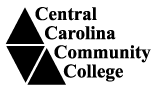 The following information is to be completed by the faculty member requesting services: 
Name of faculty member(s):  
Department: Phone: 

Name of project proposed: 
Name of identified funder (if known): 
Questions that must be addressed before Initial Strategy Meeting with the OGSP: 
a. Is cost-sharing (or in-kind contribution) required? How will this be addressed? 

b. Is there faculty release time? Will adjunct faculty be required to cover that release time? Howwill this be paid for or addressed? Does the grant provide for this?
c. Will there be the need for additional personnel and/or faculty? How will these costs be covered?

d. Space issues: i. Any needed expansion? 
ii. Renovation? 
iii. Large-scale construction? 
e. Equipment: 
i. Are space and/or utility modifications needed to support acquired equipment? 
ii. Is funding for equipment maintenance included in the proposal budget, or will theseexpenses be paid for by the individual department? f. Additional information about the grant for the OGSP? 